Sveučilište u Rijeci • University of Rijeka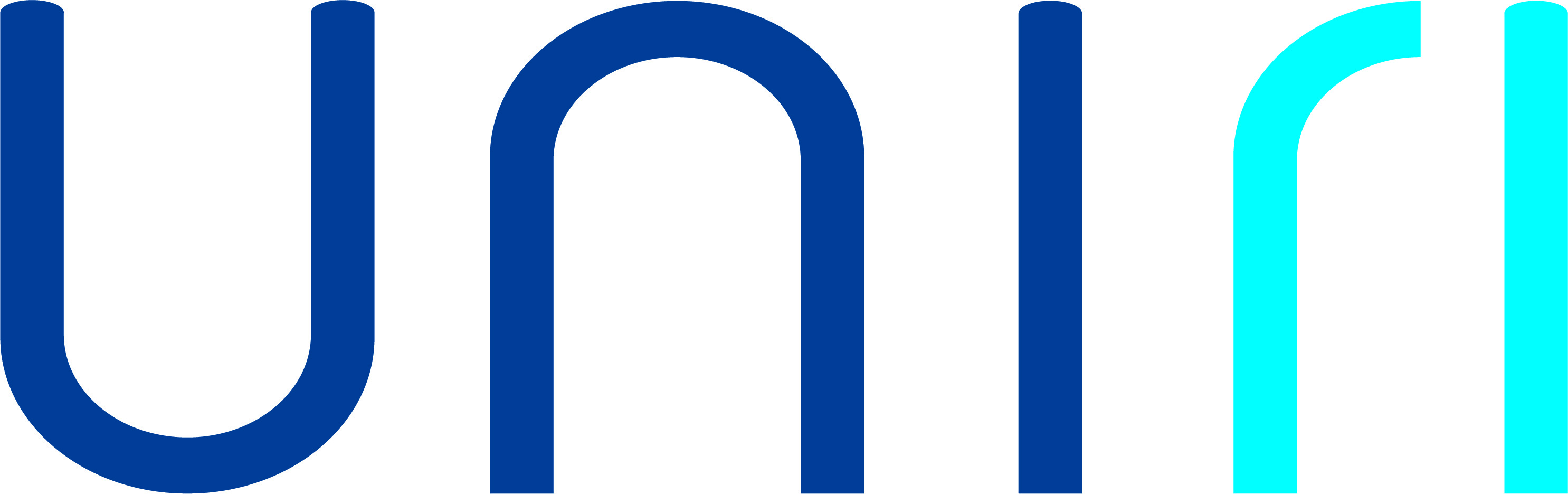 Trg braće Mažuranića 10 • 51 000 Rijeka • Croatia
T: +385 (0)51 406-500 • F: +385 (0)51 216-671; +385 (0)51 216-091
W: www.uniri.hr  • E: ured@uniri.hrREQUEST FOR POSTPONEMENT OF THE PUBLIC DEFENCEGeneral informationGeneral informationGeneral informationName of the constituent unitName of the postgraduate study programmeTitle, first and last name of the PhD candidateIdentification number of the PhD candidateE-mailTopic titleCroatianTopic titleEnglishSUPERVISOR/SUPERVISORSSUPERVISOR/SUPERVISORSSupervisor(s)Supervisor(s)Title, first and last nameInstitution, country1.2. Co-supervisor1.2. Co-supervisorTitle, first and last nameInstitution, countryREQUESTREQUESTI hereby request a postponement of the public defence of my PhD thesis before the PhD thesis evaluation committee. Namely, the results of my PhD research include an innovation eligible for intellectual property protection under the Technology Transfer Office of the University of Rijeka. Since under the laws of the Republic of Croatia, the public defence of a PhD thesis constitutes a publication that disqualifies the right of protection by patent, as well as other forms of intellectual property protection, I request that you consent to the postponement of the procedure. I hereby request a postponement of the public defence of my PhD thesis before the PhD thesis evaluation committee. Namely, the results of my PhD research include an innovation eligible for intellectual property protection under the Technology Transfer Office of the University of Rijeka. Since under the laws of the Republic of Croatia, the public defence of a PhD thesis constitutes a publication that disqualifies the right of protection by patent, as well as other forms of intellectual property protection, I request that you consent to the postponement of the procedure. Rijeka, dd/mm/yyyySignature(first and last name of the PhD candidate) Rijeka, dd/mm/yyyySignature(first and last name of the head of the study programme)Rijeka, dd/mm/yyyySignature(first and last name of the supervisor(s))